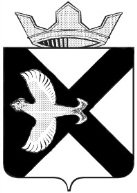 АДМИНИСТРАЦИЯ Муниципального  образования поселок  БоровскийРАСПОРЯЖЕНИЕ17 февраля 2014 г.							      № 58п.БоровскийТюменского муниципального районаНа основании постановления администрации муниципального образования поселок Боровский от 19.12.2012 года №223 «Об утверждении Положения о формировании и финансовом обеспечении выполнения муниципального задания муниципальными учреждениями муниципального образования поселок Боровский»( с изменениями от 14.02.2014 №41):Внести изменения в перечень муниципальных работ, выполняемых автономными учреждениями муниципального образования поселок Боровский, в качестве основных видов деятельности, изложив его в новой редакции согласно приложению 1 к настоящему распоряжению.Опубликовать настоящее распоряжение на официальном сайте муниципального образования поселок Боровский.Контроль за исполнением настоящего распоряжения возложить на заместителя главы администрации О.В.Суппес.Глава администрации                                                                       С.В.СычеваПриложение 1к распоряжению администрацииот17.02.2014 г. 58Перечень муниципальных работ, выполняемых  автономными учреждениями муниципального образования поселок Боровский, в качестве основных видов деятельности№п/пНаименование муниципальной услугиКатегория потребителей работыЕдиница измерения муниципальной работыПеречень учреждений, оказывающих муниципальную услугу1Работа по комплектованию библиотечного фонда печатными, электронными адаптированными изданиямиВ интересах общества в целомКоличество единиц библиотечного фондаМАУ пос. Боровский «ЦБО» 2Работа по организации, проведению культурно-массовых мероприятий и прочих мероприятийВ интересах общества в целомКоличество мероприятийМАУ пос. Боровский «ЦБО»МАУ ДК «Боровский»3Работа по сохранению и развитию самодеятельного народного творчестваВ интересах общества в целомКоличество мероприятийМАУ ДК «Боровский»4Работа по подготовке и представлению информационно-аналитических, презентационных материалов и статистической отчетностиВ интересах общества в целомКоличество условных единицМАУ пос. Боровский «ЦБО»МАУ ДК «Боровский»5Работа по обеспечению населения условиями для занятий физической культурой и спортом, проведение физкультурно-оздоровительных и спортивных мероприятий с населением муниципального образования поселок Боровский, в том числе по месту жительстваВ интересах общества в целомКоличество мероприятийМАУ «СК «Боровский»